Consorzio 6 Toscana Sud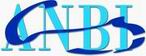 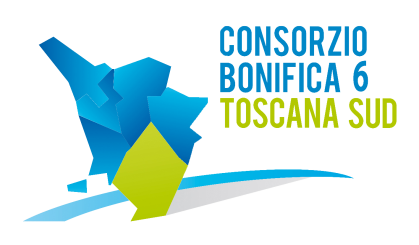 58100 GROSSETOViale Ximenes n. 3Tel. 0564.22189 Fax 0564.20819DECRETO DEL PRESIDENTE N.160 DEL 02 OTTOBRE 2014L’anno duemilaquattordici il giorno 02 del mese di Ottobre alle ore 17.00 presso la sede del Consorzio in Grosseto, via Ximenes n.3IL PRESIDENTEVista la Legge Regionale n. 79 del 27.12.2012;Vista la Deliberazione della Assemblea Consortile n. 1, seduta n. 1, del 25.02.2014 che ha eletto Presidente del Consorzio Fabio Bellacchi, Vicepresidente Mauro Ciani e la Deliberazione dell’Assemblea Consortile n.4, seduta n.4 del 02.10.2014, che ha eletto terzo Membro dell’Ufficio di Presidenza Paolo Montemerani;Preso atto dell’insediamento dell’Ufficio di Presidenza, ai sensi dell’art.17 della L.R. 79/2012;XXXXXXXXXXXXViste le eccezionali precipitazioni atmosferiche abbattutesi nel comprensorio della Bonifica Grossetana nei giorni 11 e 12 novembre 2012; Considerate le frequenti piene della stagione invernale trascorsa e le segnalazioni dei proprietari dei terreni interessati dai fenomeni di erosione;Considerati i sopralluoghi effettuati dai tecnici del Consorzio;Vista la necessità di predisporre un intervento di ripristino dei luoghi per garantire l’efficienza idraulica del tratto di fiume Ombrone in esame;Considerato che a seguito di quanto sopra l’Ufficio Tecnico del Consorzio Bonifica Grossetana ha ritenuto opportuno redigere in data 04.06.2013 il progetto Preliminare denominato “LOTTO n°312 – LAVORI DI RIPRISTINI SPONDALI E DELLE SEZIONI DI DEFLUSSO SUL FIUME OMBRONE IN LOC. SANT'ANTONIO - COMUNE DI CAMPAGNATICO” dell’importo complessivo di Euro 300.000,00 approvato con Decreto del Commissario n°304 dell’10.06.2013;Visto il progetto Definitivo-Esecutivo redatto in data 22.11.2013 denominato “LOTTO n°312 – LAVORI DI RIPRISTINI SPONDALI E DELLE SEZIONI DI DEFLUSSO SUL FIUME OMBRONE IN LOC. SANT'ANTONIO - COMUNE DI CAMPAGNATICO” dell’importo complessivo di Euro 300.000,00;Vista la necessità di redigere una perizia suppletiva e di variante resa necessaria per  il cambiamento della morfologia degli stati interessati dai lavori, denominandola “LOTTO n°312/II° – LAVORI DI RIPRISTINI SPONDALI E DELLE SEZIONI DI DEFLUSSO SUL FIUME OMBRONE IN LOC. SANT'ANTONIO - COMUNE DI CAMPAGNATICO” dell’importo complessivo di Euro 243.686,36;Viste le disposizioni di cui al D.lgs. 163/2006 e successive modifiche ed integrazioni in materia di lavori pubblici;Preso atto dei pareri del Responsabile del Procedimento e del Direttore Generale sul procedimento tecnico – amministrativo in oggetto;D E C R E T Adi approvare la perizia suppletiva e di variante denominata “LOTTO n°312/II° – LAVORI DI RIPRISTINI SPONDALI E DELLE SEZIONI DI DEFLUSSO SUL FIUME OMBRONE IN LOC. SANT'ANTONIO - COMUNE DI CAMPAGNATICO” dell’importo complessivo di Euro 246.686,36 del 01.10.2014 costituita dai seguenti elaborati:di trasmettere il progetto in oggetto alla Regione Toscana per gli adempimenti di successiva competenza;di dichiarare il presente decreto immediatamente eseguibile, prevedendone la pubblicazione sul sito internet del Consorzio.Il Presidente(Fabio Bellacchi)A-RELAZIONE ILLUSTRATIVARELAZIONE ILLUSTRATIVARELAZIONE ILLUSTRATIVARELAZIONE ILLUSTRATIVAB-CONTRATTO DI APPALTO E CAPITOLATO SPECIALE D'APPALTOCONTRATTO DI APPALTO E CAPITOLATO SPECIALE D'APPALTOCONTRATTO DI APPALTO E CAPITOLATO SPECIALE D'APPALTOCONTRATTO DI APPALTO E CAPITOLATO SPECIALE D'APPALTOCONTRATTO DI APPALTO E CAPITOLATO SPECIALE D'APPALTOCONTRATTO DI APPALTO E CAPITOLATO SPECIALE D'APPALTOC-ELABORATI GRAFICIELABORATI GRAFICIELABORATI GRAFICIELABORATI GRAFICIELABORATI GRAFICIELABORATI GRAFICIC.1-Corografia - 1:50.000C.2-Corografia - 1:25.000Corografia - 1:25.000C.3-Planimetria - 1:10.000C.4-Planimetria e sezioni stato concessionato – 1:1.000, 1:100C.5-Planimetria e sezioni stato modificato -1:1.000, 1:100C.6-Computo metrico movimento terraC.7-Documentazione fotograficaF-PIANO DI SICUREZZA E DI COORDINAMENTOPIANO DI SICUREZZA E DI COORDINAMENTOPIANO DI SICUREZZA E DI COORDINAMENTOPIANO DI SICUREZZA E DI COORDINAMENTOPIANO DI SICUREZZA E DI COORDINAMENTOPIANO DI SICUREZZA E DI COORDINAMENTOF.1-Analisi e valutazione dei rischiAnalisi e valutazione dei rischiAnalisi e valutazione dei rischiF.2-CronoprogrammaG-COMPUTO METRICO ESTIMATIVO E QUADRO ECONOMICOCOMPUTO METRICO ESTIMATIVO E QUADRO ECONOMICOCOMPUTO METRICO ESTIMATIVO E QUADRO ECONOMICOCOMPUTO METRICO ESTIMATIVO E QUADRO ECONOMICOCOMPUTO METRICO ESTIMATIVO E QUADRO ECONOMICOCOMPUTO METRICO ESTIMATIVO E QUADRO ECONOMICOH-QUADRO DI RAFFRONTOQUADRO DI RAFFRONTOQUADRO DI RAFFRONTOQUADRO DI RAFFRONTOQUADRO DI RAFFRONTOQUADRO DI RAFFRONTOI-SCHEMA ATTO INTEGRATIVOSCHEMA ATTO INTEGRATIVOSCHEMA ATTO INTEGRATIVOSCHEMA ATTO INTEGRATIVOSCHEMA ATTO INTEGRATIVOSCHEMA ATTO INTEGRATIVON-DECRETO DI APPROVAZIONEDECRETO DI APPROVAZIONEDECRETO DI APPROVAZIONEDECRETO DI APPROVAZIONEDECRETO DI APPROVAZIONEDECRETO DI APPROVAZIONE